This Aircraft is unbelievable! Previous Air Ambulance, Always Flown by Professional Pilots, Low-Time Factory Reman Engines, Complete Original LogbooksSTATUS Total time, airframe: 9,516 hours  Left engine time: 228 SFRMRight engine time: 57 SFRM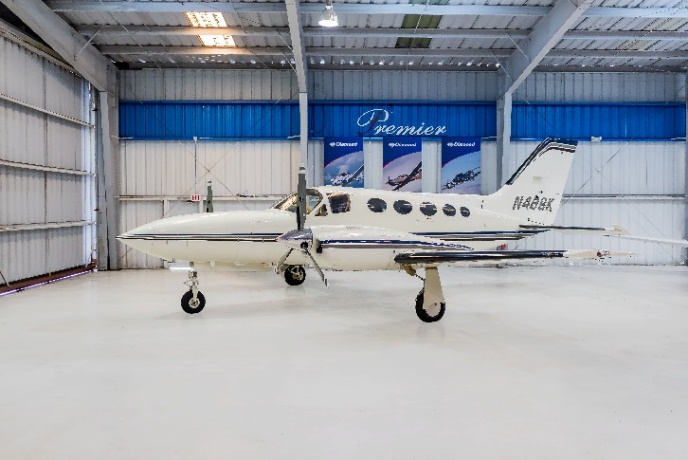 Left and right prop: 238 hours SPOH Annual: May 2019Useful load: 2,433 pounds    EXTERIOR/INTERIORWhite with blue, grey and black accentsBeige leather interiorBelted side facing pottyTwo executive tablesAft club seating in main cabinAVIONICS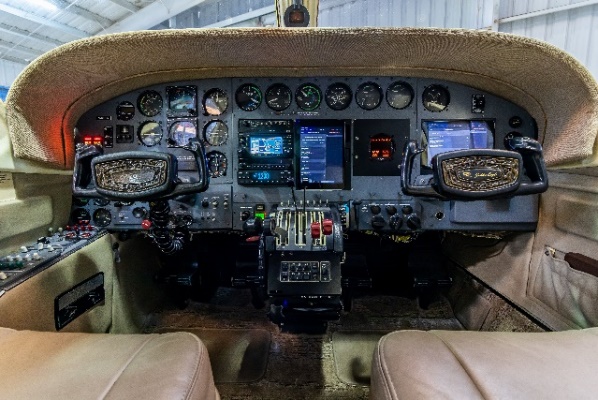 KMA20 Audio PanelGNS 430W Nav/Com/GPSSL30 Nav/ComStratus Appareo XPPR with ADS-B outGDL 39 3-D with Nexrad Weather with ADS-B inFlight Stream 210Dual iPads mounted in panelAll instrument are Nulite Bezel lightedAUTOPILOT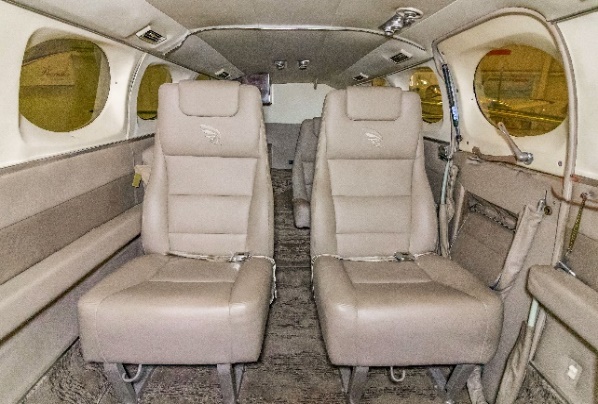 King KFC 200 with Flight Director and YAWADDITIONAL EQUIPMENTKnown De-IceNavigation lightsDeice lights on wingWing tip strobe lightsElectric heated propsFactory air conditioning Performance wheel coversHeated stall warning vanesPilot heated glass windshieldHead dual Pitot/static systemDual retractable landing lightsFactory installed 11 cubic foot oxygen bottle and system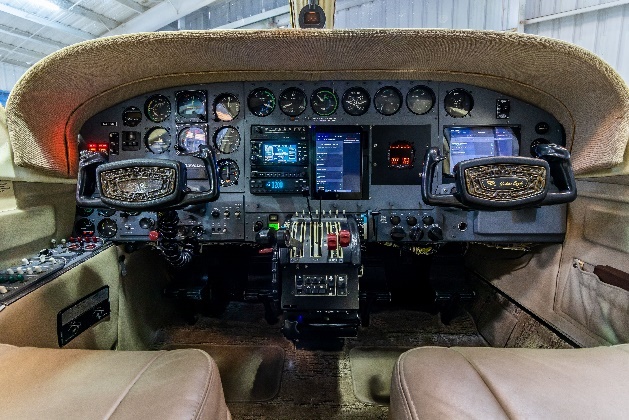 